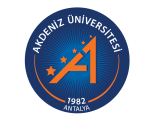 AKDENİZ ÜNİVERSİTESİCoğrafya BölümüÖrgün Öğretim Programı2022-2023 Müfredatı * İlgili dersin ön koşulu olan derse ait ders kodu ** Ulusal Kredi(1) Bölüm aktif öğrenci program memnuniyet anketi sonuçları.(2) Bölüm mezun öğrenci program değerlendirme sonuçları.(3) Dış paydaş bölüm programı değerlendirme sonuçları.I. YarıyılI. YarıyılI. YarıyılI. YarıyılI. YarıyılI. YarıyılI. YarıyılZorunlu Dersler Zorunlu Dersler Zorunlu Dersler Zorunlu Dersler Zorunlu Dersler Zorunlu Dersler Zorunlu Dersler Ders KoduDersin AdıKoşul*TUK**AKTSAçıklamaCOG 1101Coğrafya'ya Giriş2023COG 1103Coğrafi İstatistik I2023COG 1105Jeomorfolojiye Giriş3034AKTS değişti (2)COG 1107Kartografya4045AKTS değişti (1), (2)COG 1109Klimatoloji I3034COG 1111Nüfus Coğrafyası2033Ulusal Kredi değişti. (1),(2),(3)ATA101Atatürk İlkeleri ve İnkılâp Tarihi-I2022TDB101Türk Dili-I2022YBD101İngilizce I2024Zorunlu SeçmeliSeçmeli DerslerSeçmeli DerslerSeçmeli DerslerSeçmeli DerslerSeçmeli DerslerSeçmeli DerslerSeçmeli DerslerDers KoduDersin AdıKoşul*TUK**AKTSAçıklamaTDB115Akademik Türkçe I 2022Bu ders yalnızca Yabancı uyruklu öğrenciler için açılan ve Rektörlük seçmeli ders havuzundan seçilebilecek olan seçmeli derstir.II.YarıyılII.YarıyılII.YarıyılII.YarıyılII.YarıyılII.YarıyılII.YarıyılZorunlu Dersler Zorunlu Dersler Zorunlu Dersler Zorunlu Dersler Zorunlu Dersler Zorunlu Dersler Zorunlu Dersler Ders KoduDersin AdıKoşul*TUK**AKTSAçıklamaCOG 1102Bölgesel Coğrafya3034AKTS değişti (1), (2)COG 1104Coğrafi İstatistik II2023COG 1106Coğrafya Bilim Tarihi ve Coğrafi Düşüncenin Gelişimi2023COG 1108Kır Yerleşmeleri Coğrafyası2023COG 1110Klimatoloji II3034AKTS değişti (1), (2)ENF101Bilgi Teknolojileri Kullanımı3033ATA102Atatürk İlkeleri ve İnkılâp Tarihi-II2022KPD 102Kariyer Planlama Dersi1012TDB102Türk Dili II2022YBD102İngilizce II2024Zorunlu SeçmeliSeçmeli DerslerSeçmeli DerslerSeçmeli DerslerSeçmeli DerslerSeçmeli DerslerSeçmeli DerslerSeçmeli DerslerDers KoduDersin AdıKoşul*TUK**AKTSAçıklamaCOG 1112Temel Jeoloji20221.sınıf bahar yarıyılı zorunlu dersten seçmeli ders alındı. (1)TDB116Akademik Türkçe II2022Bu ders yalnızca Yabancı uyruklu öğrenciler için açılan ve Rektörlük seçmeli ders havuzundan seçilebilecek olan seçmeli derstirEMD101Yabancı Dil Olarak Türkçe3035Bu ders yalnızca Erasmus+ ve Mevlana Programı kapsamında bölümümüze gelen öğrenciler için açılmıştır.III. YarıyılIII. YarıyılIII. YarıyılIII. YarıyılIII. YarıyılIII. YarıyılIII. YarıyılZorunlu Dersler Zorunlu Dersler Zorunlu Dersler Zorunlu Dersler Zorunlu Dersler Zorunlu Dersler Zorunlu Dersler Ders KoduDersin AdıKoşul*TUK**AKTSAçıklamaCOG 1201Arazi Çalışması I4047Teorik, ulusal kredi ve AKTS değişti (1), (2), (3)COG 1205Coğrafi Bilgi Sistemleri I3035COG 1207Karst Jeomorfolojisi2023Bölüm dışından ders seçimi yapacak öğrenciler 2 kredi saati ve 3 AKTS olan zorunlu ve seçmeli tüm dersleri seçebilir ve her ders için 20 öğrenci kontenjanının olması gerekir.COG 1209Kültürel Coğrafya2023Bölüm dışından ders seçimi yapacak öğrenciler 2 kredi saati ve 3 AKTS olan zorunlu ve seçmeli tüm dersleri seçebilir ve her ders için 20 öğrenci kontenjanının olması gerekir.COG 1211Şehir Coğrafyası2023Bölüm dışından ders seçimi yapacak öğrenciler 2 kredi saati ve 3 AKTS olan zorunlu ve seçmeli tüm dersleri seçebilir ve her ders için 20 öğrenci kontenjanının olması gerekir.COG 1213Ziraat Coğrafyası2023Bölüm dışından ders seçimi yapacak öğrenciler 2 kredi saati ve 3 AKTS olan zorunlu ve seçmeli tüm dersleri seçebilir ve her ders için 20 öğrenci kontenjanının olması gerekir.Seçmeli DerslerSeçmeli DerslerSeçmeli DerslerSeçmeli DerslerSeçmeli DerslerSeçmeli DerslerSeçmeli DerslerDers KoduDersin AdıKoşul*TUK**AKTSAçıklamaCOG 1203Beşeri Coğrafyada Araştırma Yöntemleri2023COG 1203 kodlu ders 2.sınıf güz yarıyılı zorunlu dersten seçmeli derse alındı (1)Bölüm dışından ders seçimi yapacak öğrenciler 2 kredi saati ve 3 AKTS olan zorunlu ve seçmeli tüm dersleri seçebilir ve her ders için 20 öğrenci kontenjanının olması gerekir.COG 1215Anadolu'nun Tarihi Coğrafyası2023COG 1203 kodlu ders 2.sınıf güz yarıyılı zorunlu dersten seçmeli derse alındı (1)Bölüm dışından ders seçimi yapacak öğrenciler 2 kredi saati ve 3 AKTS olan zorunlu ve seçmeli tüm dersleri seçebilir ve her ders için 20 öğrenci kontenjanının olması gerekir.COG 1217Arazi Çalışmalarında İlk Yardım Uygulamaları2023COG 1203 kodlu ders 2.sınıf güz yarıyılı zorunlu dersten seçmeli derse alındı (1)Bölüm dışından ders seçimi yapacak öğrenciler 2 kredi saati ve 3 AKTS olan zorunlu ve seçmeli tüm dersleri seçebilir ve her ders için 20 öğrenci kontenjanının olması gerekir.COG 1219Biyocoğrafya2023COG 1203 kodlu ders 2.sınıf güz yarıyılı zorunlu dersten seçmeli derse alındı (1)Bölüm dışından ders seçimi yapacak öğrenciler 2 kredi saati ve 3 AKTS olan zorunlu ve seçmeli tüm dersleri seçebilir ve her ders için 20 öğrenci kontenjanının olması gerekir.COG 1221Hizmetler Coğrafyası2023COG 1203 kodlu ders 2.sınıf güz yarıyılı zorunlu dersten seçmeli derse alındı (1)Bölüm dışından ders seçimi yapacak öğrenciler 2 kredi saati ve 3 AKTS olan zorunlu ve seçmeli tüm dersleri seçebilir ve her ders için 20 öğrenci kontenjanının olması gerekir.COG 1223Spor Coğrafyası2023COG 1203 kodlu ders 2.sınıf güz yarıyılı zorunlu dersten seçmeli derse alındı (1)Bölüm dışından ders seçimi yapacak öğrenciler 2 kredi saati ve 3 AKTS olan zorunlu ve seçmeli tüm dersleri seçebilir ve her ders için 20 öğrenci kontenjanının olması gerekir.Bölüm Dışı Seçmeli Ders I(Zorunlu Seçmeli)2023Zorunlu Seçmeli- Edebiyat Fakültesi bünyesinde Coğrafya Bölümü dışındaki diğer bölümlerin açmış olduğu ders havuzundan seçilecektir.IV. YarıyılIV. YarıyılIV. YarıyılIV. YarıyılIV. YarıyılIV. YarıyılIV. YarıyılZorunlu Dersler Zorunlu Dersler Zorunlu Dersler Zorunlu Dersler Zorunlu Dersler Zorunlu Dersler Zorunlu Dersler Ders KoduDersin AdıKoşul*TUK**AKTSAçıklamaCOG 1202Arazi Çalışması II4047Teorik, ulusal kredi ve AKTS değişti (1), (2), (3)COG 1204Coğrafi Bilgi Sistemleri II3034AKTS değişti (2), (3)COG 1206Doğal Kaynaklar Coğrafyası3034COG 1210Hidrografya3033COG 1212Siyasi Coğrafya2023Bölüm dışından ders seçimi yapacak öğrenciler 2 kredi saati ve 3 AKTS olan zorunlu ve seçmeli tüm dersleri seçebilir ve her ders için 20 öğrenci kontenjanının olması gerekir.COG 1214Toprak Coğrafyası2023Bölüm dışından ders seçimi yapacak öğrenciler 2 kredi saati ve 3 AKTS olan zorunlu ve seçmeli tüm dersleri seçebilir ve her ders için 20 öğrenci kontenjanının olması gerekir.Seçmeli DerslerSeçmeli DerslerSeçmeli DerslerSeçmeli DerslerSeçmeli DerslerSeçmeli DerslerSeçmeli DerslerDers KoduDersin AdıKoşul*TUK**AKTSAçıklamaCOG 1208Fiziki Coğrafya' da Araştırma Yöntemleri2023COG 1208 kodlu ders 2.sınıf bahar yarıyılında zorunlu dersten Seçmeli derse alındı (1)Bölüm dışından ders seçimi yapacak öğrenciler 2 kredi saati ve 3 AKTS olan zorunlu ve seçmeli tüm dersleri seçebilir ve her ders için 20 öğrenci kontenjanının olması gerekir.COG 1216Çevre Sorunları Coğrafyası 2023COG 1208 kodlu ders 2.sınıf bahar yarıyılında zorunlu dersten Seçmeli derse alındı (1)Bölüm dışından ders seçimi yapacak öğrenciler 2 kredi saati ve 3 AKTS olan zorunlu ve seçmeli tüm dersleri seçebilir ve her ders için 20 öğrenci kontenjanının olması gerekir.COG 1218Ekoloji2023COG 1208 kodlu ders 2.sınıf bahar yarıyılında zorunlu dersten Seçmeli derse alındı (1)Bölüm dışından ders seçimi yapacak öğrenciler 2 kredi saati ve 3 AKTS olan zorunlu ve seçmeli tüm dersleri seçebilir ve her ders için 20 öğrenci kontenjanının olması gerekir.COG 1220Jeopolitik ve Jeostrateji2023COG 1208 kodlu ders 2.sınıf bahar yarıyılında zorunlu dersten Seçmeli derse alındı (1)Bölüm dışından ders seçimi yapacak öğrenciler 2 kredi saati ve 3 AKTS olan zorunlu ve seçmeli tüm dersleri seçebilir ve her ders için 20 öğrenci kontenjanının olması gerekir.COG 1222Kırsal Kalkınma2023COG 1208 kodlu ders 2.sınıf bahar yarıyılında zorunlu dersten Seçmeli derse alındı (1)Bölüm dışından ders seçimi yapacak öğrenciler 2 kredi saati ve 3 AKTS olan zorunlu ve seçmeli tüm dersleri seçebilir ve her ders için 20 öğrenci kontenjanının olması gerekir.COG 1224Sağlık Coğrafyası2023COG 1208 kodlu ders 2.sınıf bahar yarıyılında zorunlu dersten Seçmeli derse alındı (1)Bölüm dışından ders seçimi yapacak öğrenciler 2 kredi saati ve 3 AKTS olan zorunlu ve seçmeli tüm dersleri seçebilir ve her ders için 20 öğrenci kontenjanının olması gerekir.COG 1226Sosyal Coğrafya2023COG 1208 kodlu ders 2.sınıf bahar yarıyılında zorunlu dersten Seçmeli derse alındı (1)Bölüm dışından ders seçimi yapacak öğrenciler 2 kredi saati ve 3 AKTS olan zorunlu ve seçmeli tüm dersleri seçebilir ve her ders için 20 öğrenci kontenjanının olması gerekir.Bölüm Dışı Seçmeli Ders II (Zorunlu Seçmeli)2023Zorunlu Seçmeli- Edebiyat Fakültesi bünyesinde Coğrafya Bölümü dışındaki diğer bölümlerin açmış olduğu ders havuzundan seçilecektir.V. YarıyılV. YarıyılV. YarıyılV. YarıyılV. YarıyılV. YarıyılV. YarıyılZorunlu Dersler Zorunlu Dersler Zorunlu Dersler Zorunlu Dersler Zorunlu Dersler Zorunlu Dersler Zorunlu Dersler Ders KoduDersin AdıKoşul*TUK**AKTSAçıklamaCOG 1301Asya Coğrafyası3033AKTS değişti (1), (2)COG 1309Kurak ve Yarıkurak Bölgeler Jeomorfolojisi2023AKTS değişti (1), (2)COG 1311Turizm Coğrafyası3034AKTS değişti (1), (2)COG 1313Türkiye Fiziki Coğrafyası3034AKTS değişti (1), (2)COG 1329Coğrafi Bilgi Sistemlerinde Mekânsal Analizler30343.sınıf bahar yarıyılından güz yarıyılına alındı (1), (2), (3) Seçmeli DerslerSeçmeli DerslerSeçmeli DerslerSeçmeli DerslerSeçmeli DerslerSeçmeli DerslerSeçmeli DerslerDers KoduDersin AdıKoşul*TUK**AKTSAçıklamaCOG 1303Bitki Coğrafyası20333.sınıf güz yarıyılı zorunlu dersten Seçmeli derse alındı, kurumsal kredi si değişti (1),(2),(3)Bölüm dışından ders seçimi yapacak öğrenciler 2 kredi saati ve 3 AKTS olan zorunlu ve seçmeli tüm dersleri seçebilir ve her ders için 20 öğrenci kontenjanının olması gerekir.COG 1307Deniz ve Kıyı Jeomorfolojisi20233.sınıf güz yarıyılı zorunlu dersten Seçmeli derse alındı, AKTS  kredi değişti (1),(2),(3)Bölüm dışından ders seçimi yapacak öğrenciler 2 kredi saati ve 3 AKTS olan zorunlu ve seçmeli tüm dersleri seçebilir ve her ders için 20 öğrenci kontenjanının olması gerekir.COG 1315Arazi Çalışması III2023COG 1317Arazi Kullanımı2023Bölüm dışından ders seçimi yapacak öğrenciler 2 kredi saati ve 3 AKTS olan zorunlu ve seçmeli tüm dersleri seçebilir ve her ders için 20 öğrenci kontenjanının olması gerekir.COG 1319Gerontocoğrafya2023Bölüm dışından ders seçimi yapacak öğrenciler 2 kredi saati ve 3 AKTS olan zorunlu ve seçmeli tüm dersleri seçebilir ve her ders için 20 öğrenci kontenjanının olması gerekir.COG 1321İnovasyon Coğrafyası2023Bölüm dışından ders seçimi yapacak öğrenciler 2 kredi saati ve 3 AKTS olan zorunlu ve seçmeli tüm dersleri seçebilir ve her ders için 20 öğrenci kontenjanının olması gerekir.COG 1323Sosyal Bilimlerde Mekansal Analizler2023Bölüm dışından ders seçimi yapacak öğrenciler 2 kredi saati ve 3 AKTS olan zorunlu ve seçmeli tüm dersleri seçebilir ve her ders için 20 öğrenci kontenjanının olması gerekir.COG 1325Türk Dünyası Coğrafyası2023Bölüm dışından ders seçimi yapacak öğrenciler 2 kredi saati ve 3 AKTS olan zorunlu ve seçmeli tüm dersleri seçebilir ve her ders için 20 öğrenci kontenjanının olması gerekir.COG 1327Uygulamalı Klimatoloji2023Bölüm dışından ders seçimi yapacak öğrenciler 2 kredi saati ve 3 AKTS olan zorunlu ve seçmeli tüm dersleri seçebilir ve her ders için 20 öğrenci kontenjanının olması gerekir.Bölüm Dışı Seçmeli Ders III(Zorunlu Seçmeli)2023Zorunlu Seçmeli- Edebiyat Fakültesi bünyesinde Coğrafya Bölümü dışındaki diğer bölümlerin açmış olduğu ders havuzundan seçilecektirVI. YarıyılVI. YarıyılVI. YarıyılVI. YarıyılVI. YarıyılVI. YarıyılVI. YarıyılZorunlu Dersler Zorunlu Dersler Zorunlu Dersler Zorunlu Dersler Zorunlu Dersler Zorunlu Dersler Zorunlu Dersler Ders KoduDersin AdıKoşul*TUK**AKTSAçıklamaCOG 1302Afetler Coğrafyası ve Yönetimi2023AKTS değişti. (1), (2)Bölüm dışından ders seçimi yapacak öğrenciler 2 kredi saati ve 3 AKTS olan zorunlu ve seçmeli tüm dersleri seçebilir ve her ders için 20 öğrenci kontenjanının olması gerekir.COG 1304Avrupa Coğrafyası3034AKTS değişti. (1), (2)COG 1308Flüviyal Jeomorfoloji2023AKTS değişti. (1), (2)Bölüm dışından ders seçimi yapacak öğrenciler 2 kredi saati ve 3 AKTS olan zorunlu ve seçmeli tüm dersleri seçebilir ve her ders için 20 öğrenci kontenjanının olması gerekir.COG 1312Türkiye Beşeri Coğrafyası3035AKTS değişti. (1), (2)COG 1314Türkiye Turizm Coğrafyası2023AKTS değişti (1), (2)Bölüm dışından ders seçimi yapacak öğrenciler 2 kredi saati ve 3 AKTS olan zorunlu ve seçmeli tüm dersleri seçebilir ve her ders için 20 öğrenci kontenjanının olması gerekir.Seçmeli DerslerSeçmeli DerslerSeçmeli DerslerSeçmeli DerslerSeçmeli DerslerSeçmeli DerslerSeçmeli DerslerDers KoduDersin AdıKoşul*TUK**AKTSAçıklamaCOG 1310Sanayi Coğrafyası2023Bölüm dışından ders seçimi yapacak öğrenciler 2 kredi saati ve 3 AKTS olan zorunlu ve seçmeli tüm dersleri seçebilir ve her ders için 20 öğrenci kontenjanının olması gerekir.COG 1316Arazi Çalışması IV2023COG 1318Demografik Analiz Yöntemleri2023Bölüm dışından ders seçimi yapacak öğrenciler 2 kredi saati ve 3 AKTS olan zorunlu ve seçmeli tüm dersleri seçebilir ve her ders için 20 öğrenci kontenjanının olması gerekir.COG 1320Doğa Koruma2023Bölüm dışından ders seçimi yapacak öğrenciler 2 kredi saati ve 3 AKTS olan zorunlu ve seçmeli tüm dersleri seçebilir ve her ders için 20 öğrenci kontenjanının olması gerekir.COG 1322Paleocoğrafya 2023Bölüm dışından ders seçimi yapacak öğrenciler 2 kredi saati ve 3 AKTS olan zorunlu ve seçmeli tüm dersleri seçebilir ve her ders için 20 öğrenci kontenjanının olması gerekir.COG 1324Temel Astronomi2023Bölüm dışından ders seçimi yapacak öğrenciler 2 kredi saati ve 3 AKTS olan zorunlu ve seçmeli tüm dersleri seçebilir ve her ders için 20 öğrenci kontenjanının olması gerekir.COG 1326Toplumsal Destek Projeleri2023Bu derslerden (COG 1326- GNC 1330) yalnızca bir(1) tanesi seçilecektir.COG 1328Türkiye Enerji Kaynakları2023Bölüm dışından ders seçimi yapacak öğrenciler 2 kredi saati ve 3 AKTS olan zorunlu ve seçmeli tüm dersleri seçebilir ve her ders için 20 öğrenci kontenjanının olması gerekir.GNC 1330Gönüllülük Çalışmaları1233Bu derslerden (COG 1326- GNC 1330) yalnızca bir(1) tanesi seçilecektir.COG 1332Girişimcilik20234.sınıf güz yarıyılından 3.sınıf bahar yarıyılına alındı. (1), (2), (3)Bölüm Dışı Seçmeli Ders IV      (Zorunlu Seçmeli)2023Zorunlu Seçmeli- Edebiyat Fakültesi bünyesinde Coğrafya Bölümü dışındaki diğer bölümlerin açmış olduğu ders havuzundan seçilecektir.VII. YarıyılVII. YarıyılVII. YarıyılVII. YarıyılVII. YarıyılVII. YarıyılVII. YarıyılZorunlu Dersler Zorunlu Dersler Zorunlu Dersler Zorunlu Dersler Zorunlu Dersler Zorunlu Dersler Zorunlu Dersler Ders KoduDersin AdıKoşul*TUK**AKTSAçıklamaCOG 1401Afrika Coğrafyası3035AKTS değişti (1)COG 1403Bitirme Çalışması I4048Teorik, ulusal kredi ve AKTS değişti (1), (2), (3)COG 1407Türkiye Kıyı Bölgeleri3035AKTS değişti (1)Seçmeli DerslerSeçmeli DerslerSeçmeli DerslerSeçmeli DerslerSeçmeli DerslerSeçmeli DerslerSeçmeli DerslerDers KoduDersin AdıKoşul*TUK**AKTSAçıklamaCOG 1405Kent ve Bölge Planlaması30334.sınıf güz yarıyılı zorunlu dersten seçmeli derse alındı. (1), (2), (3)COG 1409Uzaktan Algılama30334.sınıf güz yarıyılı zorunlu dersten seçmeli derse alındı. AKTS değişti (1), (2)COG 1411Volkan Coğrafyası30334.sınıf güz yarıyılı zorunlu dersten seçmeli derse alındı.Teorik, ulusal kredi ve AKTS değişti (1), (2)COG 1413Çevre Politikaları3033Teorik ve ulusal kredi değişti (1), (2)COG 1417Uygarlıklar Coğrafyası3033Teorik ve ulusal kredi değişti (1), (2)COG 1419Politik Coğrafya3033Teorik ve ulusal kredi değişti (1), (2)COG 1421Türkiye Kuvaterner Coğrafyası3033Teorik ve ulusal kredi değişti (1), (2)COG 1423Türkiye Sanayi Coğrafyası3033Teorik ve ulusal kredi değişti (1), (2)VIII. YarıyılVIII. YarıyılVIII. YarıyılVIII. YarıyılVIII. YarıyılVIII. YarıyılVIII. YarıyılZorunlu Dersler Zorunlu Dersler Zorunlu Dersler Zorunlu Dersler Zorunlu Dersler Zorunlu Dersler Zorunlu Dersler Ders KoduDersin AdıKoşul*TUK**AKTSAçıklamaCOG 1402Amerika ve Okyanusya Coğrafyası3034AKTS değişti (1), (2)COG 1404Bitirme Çalışması II4048Teorik ve ulusal kredi ve AKTS değişti (1), (2), (3)COG 1408Türkiye Ekonomik Coğrafyası3033COG 1410Türkiye İç Bölgeleri3033Seçmeli DerslerSeçmeli DerslerSeçmeli DerslerSeçmeli DerslerSeçmeli DerslerSeçmeli DerslerSeçmeli DerslerDers KoduDersin AdıKoşul*TUK**AKTSAçıklamaCOG 1406Glasiyal ve Periglasiyal Jeomorfoloji20234.sınıf bahar yarıyılı zorunlu dersten seçmeli derse alındı. (1), (2), (3)COG 1412Ulaşım Coğrafyası20234.sınıf bahar yarıyılı zorunlu dersten seçmeli derse alındı. Teorik ve ulusal kredi değişti (1), (2)COG 1414Yerel ve Bölgesel Kalkınma2023COG 1418Havza Yönetimi2023COG 1420Kuvaterner2023COG 1422Küresel Isınma ve İklim Değişikliği2023COG 1424Küreselleşme ve Kalkınma2023COG 1426Kütle Hareketleri2023COG 1428Oseonagrafya2023